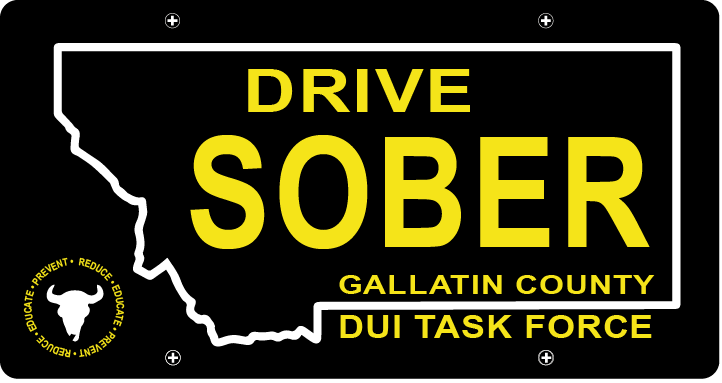 Gallatin County DUI Task ForceMeetingMay 19, 2021Join Google Meethttps://meet.google.com/rhn-xnae-gxqCoordinator, Leah MobleyVirtual IntroductionsMarch minutes ApprovalUpdate – Leah Mobley, CoordinatorPI&E committee revival Email sent out to find a timeMeeting on a bi-monthly basis, but will increase to a monthly frequency if necessaryFocusing on the video project for the summer, and securing the grant for thatDUI Legislative victories & lossesThree DUI Bills passed this session.  HB478 and HB115 both include coordination with SB365 (DUI Code reorganization). SB365 – Generally revise and reorganize driving under the influence laws. HB478- Generally Revise DUI Laws. HB115 - Increase penalties for 5th and subsequent DUI. HB701 – Generally revise marijuana laws.Other Bills that we have been watching and passed. HJ10 - Provide for an interim study regarding autonomous vehicle use in Montana. HB 226 – Generally revise alcohol laws to provide for curbside pickup. SB 129 - Generally revise alcohol laws relating to department investigations. HB 256 – Revise Child Restraint Laws.SB 9 – Provide for motorcycle filtering.Bylaw changesUpdates to better support the infrastructure of the DUI Task ForceReflective of the participation we expect based on trends from the last few years.Grant for video projectApplying in July (new fiscal year)Events Picking back upCatapaloozaMusic on MainLocal concertsFuture MeetingsMeeting in personOnline public optionPublic CommentAdjourned meeting at _________.